Mạng cảm biến không dây (Cập nhật đến ngày 10/3/2023)Mạng cảm biến không dây (Wireless Sensor Networks – WSNs) là một mạng tập hợp các thiết bị giao tiếp thông tin thu thập được từ hiện trường được giám sát thông qua các liên kết không dây, sóng vô tuyến.WSN bao gồm các trạm gốc và các nút. Các nút thường là các cảm biến không dây (wireless sensors), có thiết kế nhỏ gọn, được phân bố với số lượng lớn trên phạm vị rộng. Các nút này được sử dụng để theo dõi các điều kiện vật lý hoặc môi trường như nhiệt độ, âm thanh, rung động, áp suất, chuyển động hoặc các chất ô nhiễm và hợp tác truyền dữ liệu của chúng qua mạng tới trạm thu phát (Sink) hoặc trạm gốc nơi dữ liệu có thể được quan sát và phân tích.Để hiểu rõ hơn Cục Thông tin KH&CN quốc gia xin giới thiệu một số bài nghiên cứu đã được xuất bản chính thức và các bài viết được chấp nhận đăng trên những cơ sở dữ liệu học thuật chính thống. 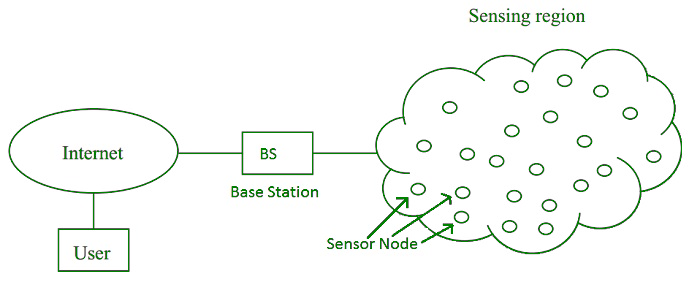 1. Sciencedirect1. Delay optimization and energy balancing algorithm for improving network lifetime in fixed wireless sensor networks
Physical Communication Available online 26 February 2023 In press, journal pre-proof Article 102038
Achyutha Prasad N.Chaitra Naveen, José Luis Arias-Gonzáles
https://www.sciencedirect.com/science/article/pii/S1874490723000411/pdfft?md5=a0a7025655f6bd57bbc5618c6b941c70&pid=1-s2.0-S1874490723000411-main.pdf2. Selective forwarding attack detection and network recovery mechanism based on cloud-edge cooperation in software-defined wireless sensor network
Computers & Security 30 December 2022 Volume 126 (Cover date: March 2023) Article 103083
Shiyao Luo, Yingxu Lai, Jing Liu
https://www.sciencedirect.com/science/article/pii/S0167404822004758/pdfft?md5=3560a0e22dee69131f682a3f8b2a9390&pid=1-s2.0-S0167404822004758-main.pdf3. Unequal clustering scheme for hotspot mitigation in IoT-enabled wireless sensor networks based on fire hawk optimization
Computers and Electrical Engineering 17 February 2023 Volume 107 (Cover date: April 2023) Article 108615
Indresh Kumar Gupta, Awanish Kumar Mishra, Swati Srivastava
https://www.sciencedirect.com/science/article/pii/S004579062300040X/pdfft?md5=fdeb42ce4ccb5e519186530641bdb64e&pid=1-s2.0-S004579062300040X-main.pdf4. Energy efficient target tracking in wireless sensor network using PF-SVM (particle filter-support vector machine) technique
Measurement: Sensors 22 January 2023 Volume 26 (Cover date: April 2023) Article 100667
K. Reddy Madhavi, Mohd Nasrun Mohd Nawi, S. V. Manikanthan
https://www.sciencedirect.com/science/article/pii/S266591742300003X/pdfft?md5=d15ebda7270995ef1693a452b4e580a9&pid=1-s2.0-S266591742300003X-main.pdf5. Node localization in wireless sensor networks using a hyper-heuristic DEEC-Gaussian gradient distance algorithm
Scientific African 19 January 2023 Volume 19 (Cover date: March 2023) Article e01560
Oluwasegun Julius Aroba, Nalindren Naicker, Timothy T. Adeliyi
https://www.sciencedirect.com/science/article/pii/S2468227623000194/pdfft?md5=113c050ad627ec457057a7d9b4d1b7b8&pid=1-s2.0-S2468227623000194-main.pdf6. DCC-IACJS: A novel bio-inspired duty cycle-based clustering approach for energy-efficient wireless sensor networks
Journal of King Saud University - Computer and Information Sciences Available online 2 February 2023 In press, corrected proof
Yang LiuChaoqun LiJie Zhou
https://www.sciencedirect.com/science/article/pii/S131915782300023X/pdfft?md5=781fc06aaa199fa03494ebadbf698e03&pid=1-s2.0-S131915782300023X-main.pdf7. Bi-level energy management model for the smart grid considering customer behavior in the wireless sensor network platform
Sustainable Cities and Society 1 November 2022 Volume 88 (Cover date: January 2023) Article 104281
Amirhossein Bolurian, Hamidreza Akbari, Mehdi Aslinezhad
https://www.sciencedirect.com/science/article/pii/S2210670722005856/pdfft?md5=b338d8b3b9c893f9765d1251851fd5cb&pid=1-s2.0-S2210670722005856-main.pdf8. Pulse jamming attack detection using swarm intelligence in wireless sensor networks
Optik21 November 2022Volume 272 (Cover date: February 2023)Article 170251
I. SudhaMohammed Ahmed MustafaPratik Kanani
https://www.sciencedirect.com/science/article/pii/S0030402622015091/pdfft?md5=72c98aca429c8d94732588e2f5e6041a&pid=1-s2.0-S0030402622015091-main.pdf9. Motion quality testing based on energy sensing data access algorithm in dynamically tunable cluster wireless sensor networks
Sustainable Energy Technologies and Assessments28 February 2023Volume 56 (Cover date: March 2023)Article 103116
Xuefeng ZhaoPeng Zhang
https://www.sciencedirect.com/science/article/pii/S2213138823001091/pdfft?md5=b979358c4e034b3f7eb02020a69583e3&pid=1-s2.0-S2213138823001091-main.pdf10. Dynamic collaborative optimization of end-to-end delay and power consumption in wireless sensor networks for smart distribution grids
Computer Communications17 February 2023Volume 202 (Cover date: 15 March 2023)Pages 87-96
Wei SunLei ZhangQiyue Li
https://www.sciencedirect.com/science/article/pii/S0140366423000543/pdfft?md5=6dd417d3a8a41049375d3e747255c8aa&pid=1-s2.0-S0140366423000543-main.pdf11. Long-term continuous seismic monitoring of multi-span highway bridge and evaluation of bearing condition by wireless sensor network
Engineering Structures5 December 2022Volume 276 (Cover date: 1 February 2023)Article 115372
Dionysius M. SiringoringoYozo FujinoMakoto Suzuki
https://www.sciencedirect.com/science/article/pii/S0141029622014481/pdfft?md5=70cb27f13cdffd8995cefb97caef992f&pid=1-s2.0-S0141029622014481-main.pdf

12. Energy aware farmland fertility optimization based clustering scheme for wireless sensor networks
Microprocessors and Microsystems10 January 2023Volume 97 (Cover date: March 2023)Article 104759
D. Lubin BalasubramanianV. Govindasamy
https://www.sciencedirect.com/science/article/pii/S0141933123000054/pdfft?md5=4e647016256d6831b81d7bbb705e7466&pid=1-s2.0-S0141933123000054-main.pdf13. An artificial bee colony algorithm with a balance strategy for wireless sensor network
Applied Soft Computing10 February 2023Volume 136 (Cover date: March 2023)Article 110083
Shuliang ZhuChi-Man PunHao Gao
https://www.sciencedirect.com/science/article/pii/S1568494623001011/pdfft?md5=5ab866e8c62a43b7e3d1e638cc48718e&pid=1-s2.0-S1568494623001011-main.pdf14. QTAR: A Q-learning-based topology-aware routing protocol for underwater wireless sensor networks
Computer Networks10 January 2023...
Chandra Sukanya NandyalaHee-Won KimHo-Shin Cho
https://www.sciencedirect.com/science/article/pii/S1389128623000075/pdfft?md5=5fbd79a498af793a6c8a4cc51d7e7f28&pid=1-s2.0-S1389128623000075-main.pdf15. A deep learning based feed forward artificial neural network to predict the K-barriers for intrusion detection using a wireless sensor network
Measurement: Sensors30 December 2022Volume 25 (Cover date: February 2023)Article 100613
S. MuruganandamRahul JoshiS. V. Manikanthan
https://www.sciencedirect.com/science/article/pii/S2665917422002471/pdfft?md5=5a67c55f8106cb177108b3b26a883226&pid=1-s2.0-S2665917422002471-main.pdf16. Enabling secure data transmission for wireless sensor networks based IoT applications
Ain Shams Engineering Journal13 June 2022Volume 14, Issue 2 (Cover date: March 2023)Article 101866
Uras PanahiCüneyt Bayılmış
https://www.sciencedirect.com/science/article/pii/S2090447922001770/pdfft?md5=91cbcd4f2805735e381f47abd6bc8ccf&pid=1-s2.0-S2090447922001770-main.pdf17. A bi-population Genetic algorithm based on multi-objective optimization for a relocation scheme with target coverage constraints in mobile wireless sensor networks
Expert Systems with Applications6 January 2023Volume 217 (Cover date: 1 May 2023)Article 119486
La Van QuanNguyen Thi HanhBui Thu Lam
https://www.sciencedirect.com/science/article/pii/S0957417422025052/pdfft?md5=d7a70fd70fa7a15966485c85187695b9&pid=1-s2.0-S0957417422025052-main.pdf18. Node placement optimization under Q-Coverage and Q-Connectivity constraints in wireless sensor networks
Journal of Network and Computer Applications11 January 2023Volume 212 (Cover date: March 2023)Article 103578
Nguyen Thi HanhHuynh Thi Thanh BinhHuynh Cong Phap
https://www.sciencedirect.com/science/article/pii/S1084804522002193/pdfft?md5=4140bd1d333d3bdaefd4ede5a73f96bb&pid=1-s2.0-S1084804522002193-main.pdf19. Coverage hole optimization with a mobile sensor in wireless sensor networks for smart grid
Ad Hoc Networks15 November 2022Volume 140 (Cover date: 1 March 2023)Article 103039
Cansu CavAyşegül Altın-Kayhan
https://www.sciencedirect.com/science/article/pii/S1570870522002116/pdfft?md5=fd2606954caff8d065ce296b208d89c1&pid=1-s2.0-S1570870522002116-main.pdf20. Collecting large volume data from wireless sensor network by drone
Ad Hoc Networks13 October 2022Volume 138 (Cover date: 1 January 2023)Article 103017
Rone Ilídio da SilvaJosiane Da Costa Vieira RezendeMarcone Jamilson Freitas Souza
https://www.sciencedirect.com/science/article/pii/S1570870522001895/pdfft?md5=a79c9106365cecb67626794c77919d19&pid=1-s2.0-S1570870522001895-main.pdf21. A novel adaptive deployment method for the single-target tracking of mobile wireless sensor networks
Reliability Engineering & System Safety3 February 2023Volume 234 (Cover date: June 2023)Article 109135
Shihu XiangJun Yang
https://www.sciencedirect.com/science/article/pii/S0951832023000509/pdfft?md5=e9c6c367c77f3d4dd91590d6881ec7c5&pid=1-s2.0-S0951832023000509-main.pdf22. DV-Hop-based localization algorithm using optimum anchor nodes subsets for wireless sensor network
Ad Hoc Networks2 November 2022Volume 139 (Cover date: 1 February 2023)Article 103035
Yuxiao CaoJinbao Xu
https://www.sciencedirect.com/science/article/pii/S1570870522002074/pdfft?md5=ae5fefec42637d15945ae743efa67486&pid=1-s2.0-S1570870522002074-main.pdf23. A survey on RF energy harvesting techniques for lifetime enhancement of wireless sensor networks
Sustainable Computing: Informatics and Systems5 December 2022Volume 37 (Cover date: January 2023)Article 100836
Priya SharmaAshutosh Kumar Singh
https://www.sciencedirect.com/science/article/pii/S2210537922001676/pdfft?md5=ba8a0879c405ebabab05d75e36574860&pid=1-s2.0-S2210537922001676-main.pdf24. TEEECH: Three-Tier Extended Energy Efficient Clustering Hierarchy Protocol for Heterogeneous Wireless Sensor Network
Expert Systems with Applications24 December 2022Volume 216 (Cover date: 15 April 2023)Article 119448
Nitin KumarPreeti RaniDeepika Koundal
https://www.sciencedirect.com/science/article/pii/S0957417422024678/pdfft?md5=4424e598f87d1fac3c60f19c54211aad&pid=1-s2.0-S0957417422024678-main.pdf25. An efficient multi-objective gorilla troops optimizer for minimizing energy consumption of large-scale wireless sensor networks
Expert Systems with Applications15 September 2022Volume 212 (Cover date: February 2023)Article 118827
Essam H. HousseinMohammed R. SaadHassan Shaban
https://www.sciencedirect.com/science/article/pii/S0957417422018450/pdfft?md5=06873bd02fca397d66bf24d5c9083921&pid=1-s2.0-S0957417422018450-main.pdf26. An efficient data collection algorithm for partitioned wireless sensor networks
Future Generation Computer Systems9 September 2022Volume 140 (Cover date: March 2023)Pages 53-66
Gongshun MinLiang LiuWanying Lu
https://www.sciencedirect.com/science/article/pii/S0167739X22002898/pdfft?md5=869b14f061de01188192959f43b4b6c0&pid=1-s2.0-S0167739X22002898-main.pdf27. HFLFO: Hybrid fuzzy levy flight optimization for improving QoS in wireless sensor network
Ad Hoc Networks1 February 2023Volume 142 (Cover date: 1 April 2023)Article 103110
S. HemavathiB. Latha
https://www.sciencedirect.com/science/article/pii/S1570870523000306/pdfft?md5=933685034202c4a6dd6a7caf3c2a569e&pid=1-s2.0-S1570870523000306-main.pdf28. Combined sensor selection and node location optimization for reducing the localization uncertainties in wireless sensor networks
Ad Hoc Networks5 November 2022Volume 139 (Cover date: 1 February 2023)Article 103036
Rubén ÁlvarezJavier Díez-GonzálezHilde Perez
https://www.sciencedirect.com/science/article/pii/S1570870522002086/pdfft?md5=47b390777cd47abb046bfb958ac91b91&pid=1-s2.0-S1570870522002086-main.pdf29. A Q-Learning-based distributed routing protocol for frequency-switchable magnetic induction-based wireless underground sensor networks
Future Generation Computer Systems6 October 2022Volume 139 (Cover date: February 2023)Pages 253-266
Guanghua Liu
https://www.sciencedirect.com/science/article/pii/S0167739X22003193/pdfft?md5=e44aa17b938760af68760295277cc854&pid=1-s2.0-S0167739X22003193-main.pdf30. Multi-Access Edge Computing assisted ultra-low energy scheduling and harvesting in multi-hop Wireless Sensor and Actuator Network for energy neutral self-sustainable Next-gen Cyber-Physical System
Future Generation Computer Systems24 November 2022Volume 141 (Cover date: April 2023)Pages 298-324
Ayaskanta MishraArun Kumar Ray
https://www.sciencedirect.com/science/article/pii/S0167739X22003855/pdfft?md5=7a9f7e97f443910ef19194a16416ad61&pid=1-s2.0-S0167739X22003855-main.pdf31. Global dynamics and control of malicious signal transmission in wireless sensor networks
Nonlinear Analysis: Hybrid Systems13 December 2022Volume 48 (Cover date: May 2023)Article 101324
Wenjie LiJinchen JiLingling Zhang
https://www.sciencedirect.com/science/article/pii/S1751570X22001194/pdfft?md5=6e3fc04fdcc7e06c7c8da19fd45e5689&pid=1-s2.0-S1751570X22001194-main.pdf32. Stochastic diffusion hunt optimization for potential load balancing in wireless sensor networks
Materials Today: ProceedingsAvailable online 24 February 2023In press, corrected proof
M. S. MuthukkumarS. Diwakaran
https://www.sciencedirect.com/science/article/pii/S2214785323005370/pdfft?md5=d05bf4da4fee17073d1f6371813c7aaf&pid=1-s2.0-S2214785323005370-main.pdf33. A novel method for optimizing energy consumption in wireless sensor network using genetic algorithm
Microprocessors and Microsystems12 December 2022Volume 96 (Cover date: February 2023)Article 104749
DilipKumar Jang BahadurL. Lakshmanan
https://www.sciencedirect.com/science/article/pii/S0141933122002782/pdfft?md5=0f37f88d35b6cc8b01a76c3ffd3fae53&pid=1-s2.0-S0141933122002782-main.pdf34. An energy fault and consumption optimization strategy in wireless sensor networks with edge computing
Journal of King Saud University - Computer and Information Sciences13 December 2022Volume 35, Issue 1 (Cover date: January 2023)Pages 357-367
Guozhi LiYan TongYue Zeng
https://www.sciencedirect.com/science/article/pii/S1319157822004219/pdfft?md5=3521b9b57e78908b000133a95f45be47&pid=1-s2.0-S1319157822004219-main.pdf35. An energy cooperation method of wireless sensor networks based on partially observable Markov decision processes
Sustainable Energy Technologies and Assessments31 December 2022Volume 55 (Cover date: February 2023)Article 102997
Qin ZhangYutang Liu
https://www.sciencedirect.com/science/article/pii/S2213138822010451/pdfft?md5=0fbe88dcf161702202257d1323ed1bee&pid=1-s2.0-S2213138822010451-main.pdf	2. IEEE1. Information Flow Optimization for Estimation in Linear Models Using a Sensor Network
Aditya Deshmukh;Jing Liu;Venugopal V. Veeravalli;Gunjan Verma
IEEE Signal Processing Letters
Year: 2023 | Early Access Article | Publisher: IEEE
https://ieeexplore.ieee.org/stamp/stamp.jsp?tp=&arnumber=100449662. Distributed Sampling Rate Offset Estimation Over Acoustic Sensor Networks Based on Asynchronous Network Newton Optimization
De Hu;Huaiwen Zhang;Feilong Bao;Rui Wang
IEEE/ACM Transactions on Audio, Speech, and Language Processing
Year: 2023 | Volume: 31 | Journal Article | Publisher: IEEE
https://ieeexplore.ieee.org/stamp/stamp.jsp?tp=&arnumber=99619523. E-DRAFT: An Efficient Data Retrieval and Forwarding Technique for Named Data Network Based Wireless Multimedia Sensor Networks
Ahmad Arsalan;Muhammad Burhan;Rana Asif Rehman;Tariq Umer;Byung-Seo Kim
IEEE Access
Year: 2023 | Volume: 11 | Journal Article | Publisher: IEEE
https://ieeexplore.ieee.org/stamp/stamp.jsp?tp=&arnumber=100422994. A Unified Bayesian Framework for Joint Estimation and Anomaly Detection in Environmental Sensor Networks
Alessio Fascista;Angelo Coluccia;Chiara Ravazzi
IEEE Access
Year: 2023 | Volume: 11 | Journal Article | Publisher: IEEE
https://ieeexplore.ieee.org/stamp/stamp.jsp?tp=&arnumber=99985115. Predicting the Force Map of an ERT-Based Tactile Sensor Using Simulation and Deep Networks
Hyosang Lee;Huanbo Sun;Hyunkyu Park;Gokhan Serhat;Bernard Javot;Georg Martius;Katherine J. Kuchenbecker
IEEE Transactions on Automation Science and Engineering
Year: 2023 | Volume: 20, Issue: 1 | Journal Article | Publisher: IEEE
https://ieeexplore.ieee.org/stamp/stamp.jsp?tp=&arnumber=97373206. Position Estimation of Radio Source Based on Fingerprinting With Physical Wireless Parameter Conversion Sensor Networks
Masafumi Oda;Osamu Takyu;Mai Ohta;Takeo Fujii;Koichi Adachi
IEEE Access
Year: 2023 | Volume: 11 | Journal Article | Publisher: IEEE
https://ieeexplore.ieee.org/stamp/stamp.jsp?tp=&arnumber=100385147. Reinforcement Learning for Delay Tolerance and Energy Saving in Mobile Wireless Sensor Networks
Oday Al-Jerew;Nizar Al Bassam;Abeer Alsadoon
IEEE Access
Year: 2023 | Early Access Article | Publisher: IEEE
https://ieeexplore.ieee.org/stamp/stamp.jsp?tp=&arnumber=100495378. Distributed Intermittent Fault Diagnosis in Wireless Sensor Network Using Likelihood Ratio Test
Bhabani Sankar Gouda;Meenakshi Panda;Trilochan Panigrahi;Sudhakar Das;Bhargav Appasani;Omprakash Acharya;Hossam M. Zawbaa;Salah Kamel
IEEE Access
Year: 2023 | Volume: 11 | Journal Article | Publisher: IEEE
https://ieeexplore.ieee.org/stamp/stamp.jsp?tp=&arnumber=100166959. MD-MARS: Maintainability Framework Based on Data Flow Prediction Using Multivariate Adaptive Regression Splines Algorithm in Wireless Sensor Network
Meena Pundir;Jasminder Kaur Sandhu;Deepali Gupta;Punit Gupta;Sapna Juneja;Ali Nauman;Amena Mahmoud
IEEE Access
Year: 2023 | Volume: 11 | Journal Article | Publisher: IEEE
https://ieeexplore.ieee.org/stamp/stamp.jsp?tp=&arnumber=1002933510. An Energy-efficient MAC Protocol for Three-dimensional Underwater Acoustic Sensor Networks with Time Synchronization and Power Control
Ye Chen;Zhigang Jin;Guozhen Xing;Qinyi Zeng;Yueyan Chen;Ziyu Zhou;Qiuling Yang
IEEE Access
Year: 2023 | Early Access Article | Publisher: IEEE
https://ieeexplore.ieee.org/stamp/stamp.jsp?tp=&arnumber=1005615211. Dual-Tier Cluster-Based Routing in Mobile Wireless Sensor Network for IoT Application
Maha Ebrahim Al-Sadoon;Ahmed Jedidi;Hamed Al-Raweshidy
IEEE Access
Year: 2023 | Volume: 11 | Journal Article | Publisher: IEEE
https://ieeexplore.ieee.org/stamp/stamp.jsp?tp=&arnumber=1001140012. Optimal Wireless Sensor Networks Allocation for Wooded Areas Using Quantum-Behaved Swarm Optimization Algorithms
Washington Velasquez;Freddy Jijon-Veliz;Manuel S. Alvarez-Alvarado
IEEE Access
Year: 2023 | Volume: 11 | Journal Article | Publisher: IEEE
https://ieeexplore.ieee.org/stamp/stamp.jsp?tp=&arnumber=1004181113. Machine Learning Prediction Based Adaptive Duty Cycle MAC Protocol for Solar Energy Harvesting Wireless Sensor Networks
Sohail Sarang;Goran M. Stojanović;Micheal Drieberg;Stevan Stankovski;Kishore Bingi;Varun Jeoti
IEEE Access
Year: 2023 | Volume: 11 | Journal Article | Publisher: IEEE
https://ieeexplore.ieee.org/stamp/stamp.jsp?tp=&arnumber=1004785714. Neural-Network Fusion Processing and Inverse Mapping to Combine Multi-Sensor Satellite Data and Analyze the Prominent Features
Gunjan Joshi;Ryo Natsuaki;Akira Hirose
IEEE Journal of Selected Topics in Applied Earth Observations and Remote Sensing
Year: 2023 | Early Access Article | Publisher: IEEE
https://ieeexplore.ieee.org/stamp/stamp.jsp?tp=&arnumber=1005002015. Neural-network-optimized vehicle classification using clustered image and fiber-sensor datasets
Patrik Kamencay;Daniel Benedikovic;Miroslav Markovic;Jozef Dubovan;Milan Dado
IEEE Access
Year: 2023 | Early Access Article | Publisher: IEEE
https://ieeexplore.ieee.org/stamp/stamp.jsp?tp=&arnumber=1004369016. Adaptive Sampling Approach Exploiting Spatio-Temporal Correlation and Residual Energy in Periodic Wireless Sensor Networks
Marwa Fattoum;Zakia Jellali;Leila Najjar Atallah
IEEE Access
Year: 2023 | Volume: 11 | Journal Article | Publisher: IEEE
https://ieeexplore.ieee.org/stamp/stamp.jsp?tp=&arnumber=1001728917. An Efficient Authenticated Elliptic Curve Cryptography Scheme for Multicore Wireless Sensor Networks
Esau Taiwo Oladipupo;Oluwakemi Christiana Abikoye;Agbotiname Lucky Imoize;Joseph Bamidele Awotunde;Ting-Yi Chang;Cheng-Chi Lee;Dinh-Thuan Do
IEEE Access
Year: 2023 | Volume: 11 | Journal Article | Publisher: IEEE
https://ieeexplore.ieee.org/stamp/stamp.jsp?tp=&arnumber=10004924

18. Sampling Rate Offset Estimation and Compensation for Distributed Adaptive Node-Specific Signal Estimation in Wireless Acoustic Sensor Networks
Paul Didier;Toon Van Waterschoot;Simon Doclo;Marc Moonen
IEEE Open Journal of Signal Processing
Year: 2023 | Volume: 4 | Journal Article | Publisher: IEEE
https://ieeexplore.ieee.org/stamp/stamp.jsp?tp=&arnumber=1004201219. Corrections to “Multiple Mobile Charger Charging Strategy Based on Dual Partitioning Model for Wireless Rechargeable Sensor Networks”
Yang Jia;Wang Jiahao;Ji Zeyu;Peng Ruizhao
IEEE Access
Year: 2023 | Volume: 11 | Journal Article | Publisher: IEEE
https://ieeexplore.ieee.org/stamp/stamp.jsp?tp=&arnumber=10042171 	                      		 Nguồn: Cục Thông tin khoa học và công nghệ quốc gia